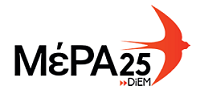 Προς το Προεδρείο της Βουλής των ΕλλήνωνΑΝΑΦΟΡΑ Για τους κ.κ. Υπουργούς Τουρισμού και Παιδείας και ΘρησκευμάτωνΘέμα: Προβλήματα σπουδαστών  στην κρατική μεταδευτεροβάθμια επαγγελματική Σχολή Ξεναγών της ΑθήναςΟ Βουλευτής του ΜέΡΑ25 Νομού Ηρακλείου, Γεώργιος Λογιάδης, καταθέτει ως αναφορά επιστολή των Σπουδαστριών β΄ έτους Σχολής Ξεναγών ΑθήναςΗ επιστολή  ενημερώνει για τις εξελίξεις  στη Σχολή Ξεναγών Αθήνας και για τα σοβαρά προβλήματα που έχουν προκύψει με τη φοίτησή, τα οποία θέτουν σε αμφιβολία  αμφιβόλω την ολοκλήρωση των σπουδών τους. Επισυνάπτεται το Δελτίο Τύπου.Παρακαλούμε για την απάντηση και τις ενέργειές σας και να μας ενημερώσετε σχετικά.Ηράκλειο, 18/7/2021                                                                                       Ο καταθέτων Βουλευτής   
                                                Γεώργιος Λογιάδης